ZB 80 Zeichenuhr   1   Drei gleiche Abschnitte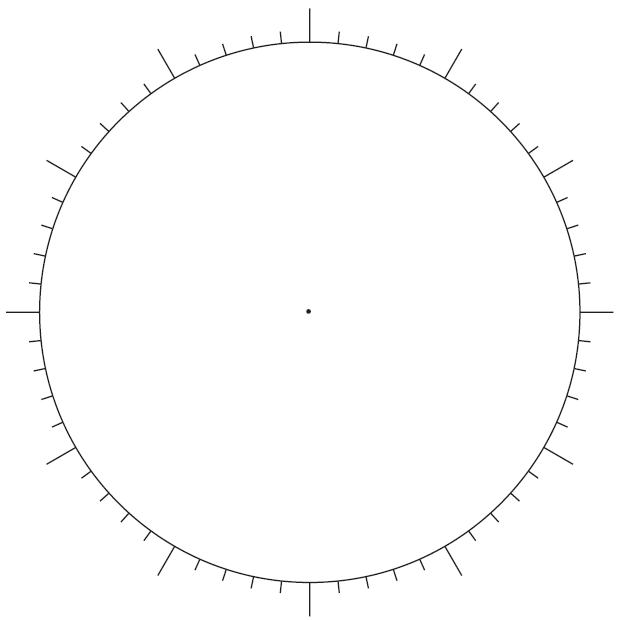 Welche Form erhältst du?____________________________________________________________________________________________   2   Teile die ZeichenuhrA BGrösse der Abschnitte: ________			Grösse der Abschnitte: ________Form: ____________________________		Form: ____________________________C							Grösse der Abschnitte: ________	Form: ____________________________	